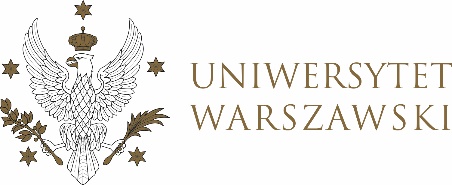 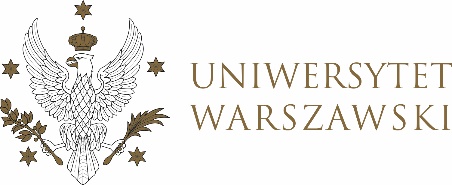 Poz. …UCHWAŁA NR 8
RADY DYDAKTYCZNEJ DLA KIERUNKÓW STUDIÓW KOMUNIKACJA MIĘDZYKULTUROWA – AZJA I AFRYKA, ORIENTAL STUDIES – INNER ASIA: MONGOLIAN AND TIBETAN STUDIES, ORIENTALISTYKA, ORIENTALISTYKA – AFRYKANISTYKA, ORIENTALISTYKA – ARABISTYKA, ORIENTALISTYKA – EGIPTOLOGIA, ORIENTALISTYKA – HEBRAISTYKA, ORIENTALISTYKA – INDOLOGIA, ORIENTALISTYKA – IRANISTYKA, ORIENTALISTYKA – JAPONISTYKA, ORIENTALISTYKA – KOREANISTYKA, ORIENTALISTYKA – KULTURA WSCHODU STAROŻYTNEGO, ORIENTALISTYKA – MONGOLISTYKA I TYBETOLOGIA, ORIENTALISTYKA – SINOLOGIA, ORIENTALISTYKA – TURKOLOGIA, RELIGIONS OF ASIA AND AFRICA: BUDDHISM, ISLAM AND OTHERSz dnia 29 czerwca 2021 r.w sprawie szczegółowych zasad uzyskiwania wpisu warunkowego na kolejny etap studiów na kierunku Religions of Asia and Africa: 
Buddhism, Islam and OthersNa podstawie § 68 ust. 2 Statutu Uniwersytetu Warszawskiego (Monitor UW z 2019 r. poz. 190) rada dydaktyczna postanawia, co następuje:§ 1Student, który nie zaliczył wszystkich przedmiotów przewidzianych w planie studiów danego etapu studiów, może na swój wniosek zostać warunkowo wpisany na kolejny etap studiów, jeżeli łączna liczba punktów ECTS przypisanych do niezaliczonych przedmiotów nie przekracza 1/3 łącznej liczby punktów ECTS objętych planem studiów danego etapu.Warunkowy wpis na kolejny etap studiów przyznaje KJD.§ 2Na I roku studiów drugiego stopnia w wypadku niezaliczenia następujących przedmiotów: M.A. Seminar, Introduction to Religious Studies uzyskanie warunkowego zaliczenia tego roku i warunkowego wpisu na II rok jest niemożliwe. § 3Uchwała wchodzi w życie z dniem podjęcia.Przewodnicząca Rady Dydaktycznej: M. Widy-Behiesse